Ridskoletävling i samband med Pay and JumpDu som rider i nivå 4 eller högre kan vara med i vår ridskoletävling i samband med Pay and Jump. Hur går det till? Du önskar höjd som vanligt i listan eller på mejl (info@savaridcenter.se) och anger även i att du vill starta i ridskoletävlingen. Under Pay and Jumpen kommer du först rida den vanliga banan som grundomgång och sen även rida en omhoppning på tid. Omhoppningen rids efter avslutad ritt, men du får en ny startsignal (du lämnar alltså inte banan mellan grundomgången och omhoppningen). Eventuella fel räknas ihop från grundomgång + omhoppning. Blir du utesluten i grundomgången (två stopp eller mer än 20 fel. En volt ger 4 fel rivning 4 fel.) får du inte rida omhoppningen.Efter att alla höjder har ridits hålls en prisutdelning där de tre bästa ekipagen med minst antal fel och snabbaste tiden vinner en rosett och ett litet hederspris. Alla ekipage tävlar mot varandra oavsett vilken höjd man hoppar.Att delta i ridskoletävlingen kostar 300 kr. Tävlingen är endast öppen för ridskoleelever, Pay and Jumpen är öppen för alla som vanligt.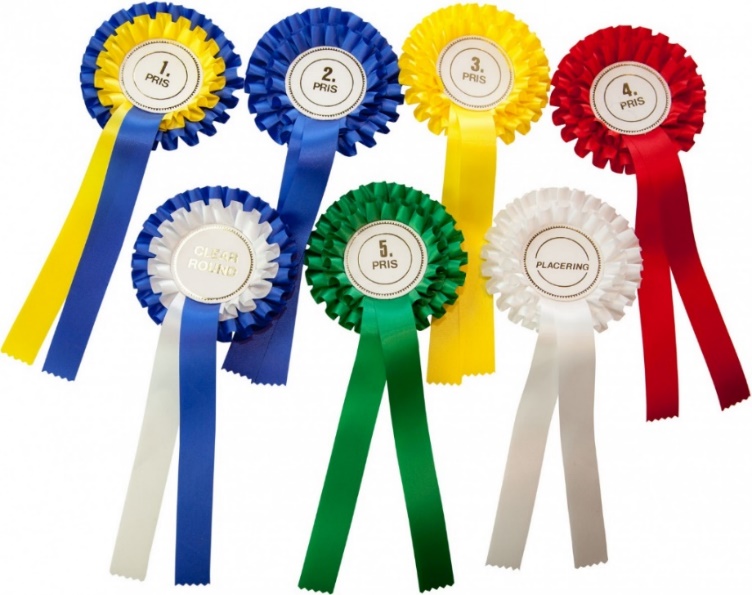 